Внеклассное мероприятие«Математическая мозаика» (игра для учащихся 8 – 9 классов)Цели игры:развитие и укрепление интереса к математике, расширение кругозора учащихся, повышение уровня их математической культуры;демонстрация красоты математики в окружающем мире, а так же тесной взаимосвязи с различными областями её применения; развитие коммуникационных способностей, уверенности и раскованности в общении.Оборудование: компьютер; мультимедийный проектор, интерактивная доска (или экран),  презентация игры (выполнена Microsoft Power Point 2007), сигнальные таблички, таблички для названия команд (на столах), два маркера.Ход игрыПеред началом игры все учащиеся 8 – 9 классов, желающие принять в ней участие, делятся на две сборные команды (до 7 человек). Разделение осуществляется следующим образом. Два капитана (выбираются заранее) по очереди набирают себе команду из присутствующих.  Сформированные таким образом команды  рассаживаются за столы. В течение 2-х минут команды придумывают себе название и записывают его маркером на табличках, которые заранее приготовлены на столах. Учитель записывает названия команд в таблицу фиксирования результатов игры, заранее заготовленную на классной доске. В  столбцах таблицы ассистент учителя будет фиксировать баллы, набранные командами по ходу игры.Учитель. Дорогие ребята, я рада приветствовать вас на игре «Математическая мозаика» (слайд 2). Эта игра названа так потому, что вопросы, которые в ней прозвучат, продемонстрируют вам красоту математики в окружающем мире, а так же её тесную связь с другими областями знаний. У этой игры простые правила.Правила игрыВопросы игры разбиты на шесть категорий (слайд 3):«Великие и знаменитые»Вопросы этой категории о знаменитых людях, так или иначе, связанных с математикой.«Шифровальщик»В этой категории с помощью ребусов зашифрованы математические понятия или названия геометрических фигур.«Карта мира»Вопросы этой категории связывают математику и географию.«Мир культуры»Вопросы этой категории связывают математику и мировую культуру.«Чудеса природы»Вопросы этой категории связывают математику и природу.«Среднее арифметическое»Вы знаете, чтобы найти среднее арифметическое двух чисел, нужно сложить эти числа и результат разделить на два. В вопросах этой категории необходимо отыскать среднее арифметическое не чисел, как на уроках математики, а тех предметов и существ, которые вам будут предложены. При ответе на эти вопросы нужно проявить смекалку, сообразительность и чувство юмора.Команды с экрана выбирают категорию вопроса и его стоимость. Право выбора первого вопроса определяется жеребьевкой.Право ответа на вопрос принадлежит команде, первой поднявшей сигнальную табличку. В случае верного ответа на счет команды поступает количество баллов, соответствующее стоимости вопроса, и команда получает право выбора следующего вопроса. Если команда дала неправильный ответ, то право ответить на этот вопрос переходит к другой команде. В случае неверного ответа обеих команд право выбора следующего вопроса автоматически переходит к другой команде.Выигрывает команда, набравшая наибольшее количество баллов.Учитель. И напоследок, простые правила поведения. Во время игры  вам необходимо:вести себя спокойно, но не отсиживаться;задания выслушивать до конца;не выкрикивать (громко - это не значит красиво);быть думающими (для этого у вас есть голова на плечах); быть терпеливыми, дать возможность высказаться своим товарищам.ВОПРОСЫ ИГРЫКатегория «Великие и знаменитые»Вопрос 1 (Слайд 4)Кто из этих учёных участвовал в атлетических состязаниях и на олимпийских  играх был дважды увенчан лавровым венком за победу в кулачном бою?(ПИФАГОР)Вопрос 2 (Слайд 5)Кто из этих знаменитых людей является автором учебника для детей под названием «Арифметика»? (Л. Н. ТОЛСТОЙ)Вопрос 3 (Слайд 6)Он изобрёл для защиты своего города Сиракузы мощные машины-катапульты, изобрёл винт. Кто этот ученный?(АРХИМЕД)Вопрос 4 (Слайд 7)Этот знаменитый ученый измерил высоту египетской пирамиды, не влезая на неё. Кто он?(ФАЛЕС)Вопрос 5 (Слайд 8)С кем из этих знаменитых людей произошёл следующий случай…«… На его камзоле протерлись локти. Повстречавший его придворный щёголь ехидно заметил по этому поводу: – Учёность выглядывает оттуда … — Нисколько, сударь, – немедленно ответил он, – глупость заглядывает туда!» (М. В. ЛОМОНОСОВ)Категория «Шифровальщик»Вопрос 1 (Слайд 14)Расшифруйте, какое математическое понятие здесь зашифровано   (ПОВЕРХНОСТЬ)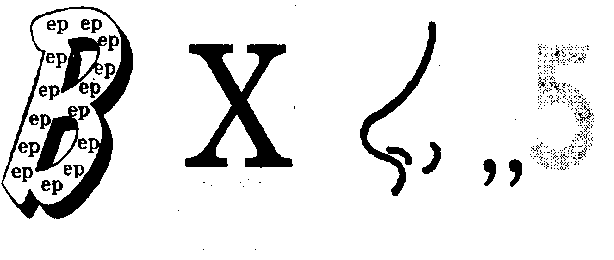 Вопрос 2 (Слайд 15)Расшифруйте, какое математическое понятие здесь зашифровано    (ПАРАЛЛЕЛЕПИПЕД)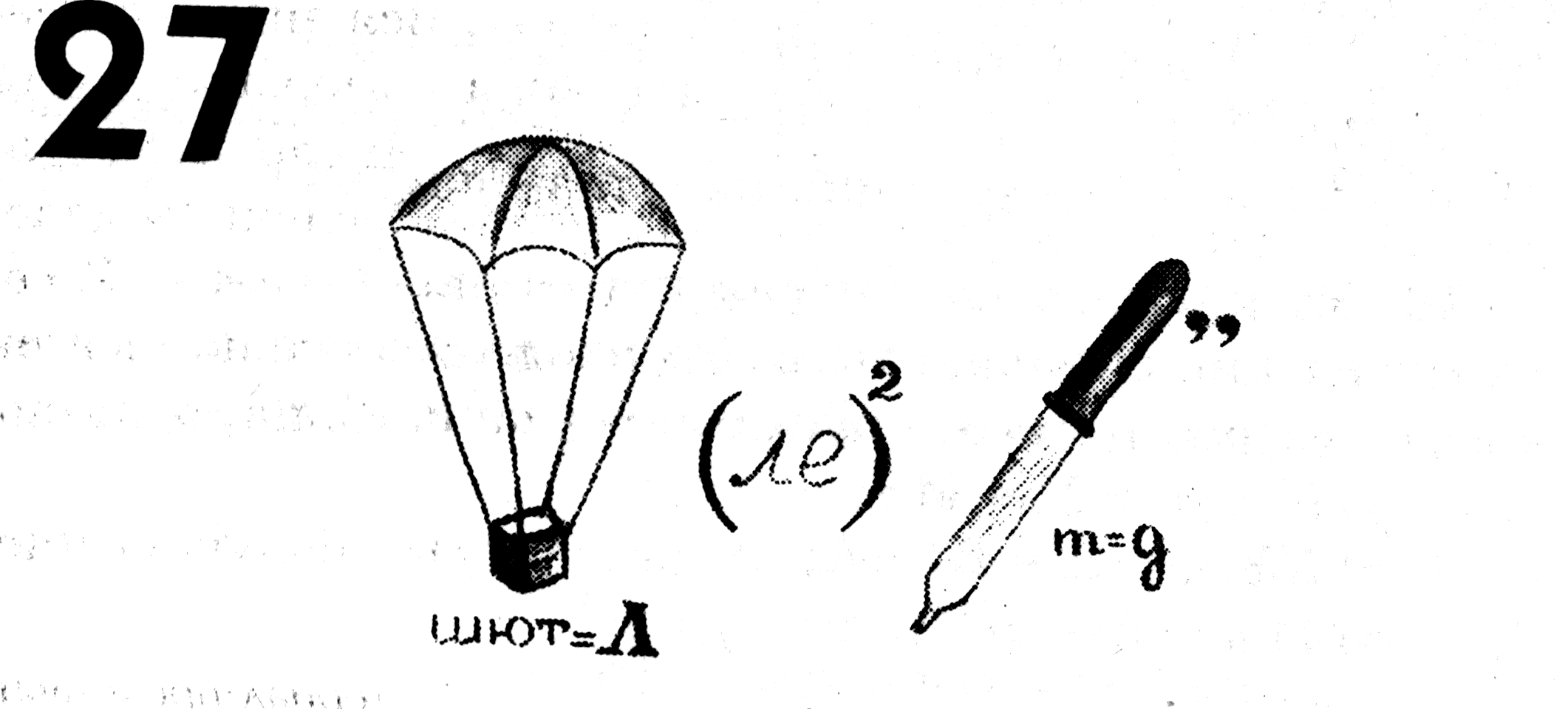 Вопрос 3 (Слайд 16)Расшифруйте, какое математическое понятие здесь зашифровано    (ОТРЕЗОК)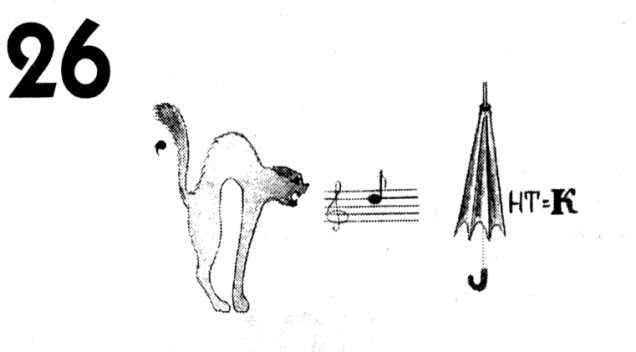 Вопрос 4 (Слайд 17)Расшифруйте, какое математическое понятие здесь зашифровано   (СИММЕТРИЯ)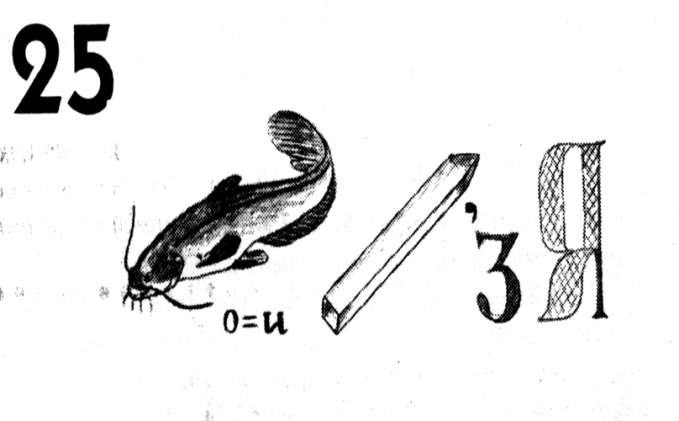 Вопрос 5 (Слайд 18)Расшифруйте, какое математическое понятие здесь зашифровано   (ПЕРПЕНДИКУЛЯР)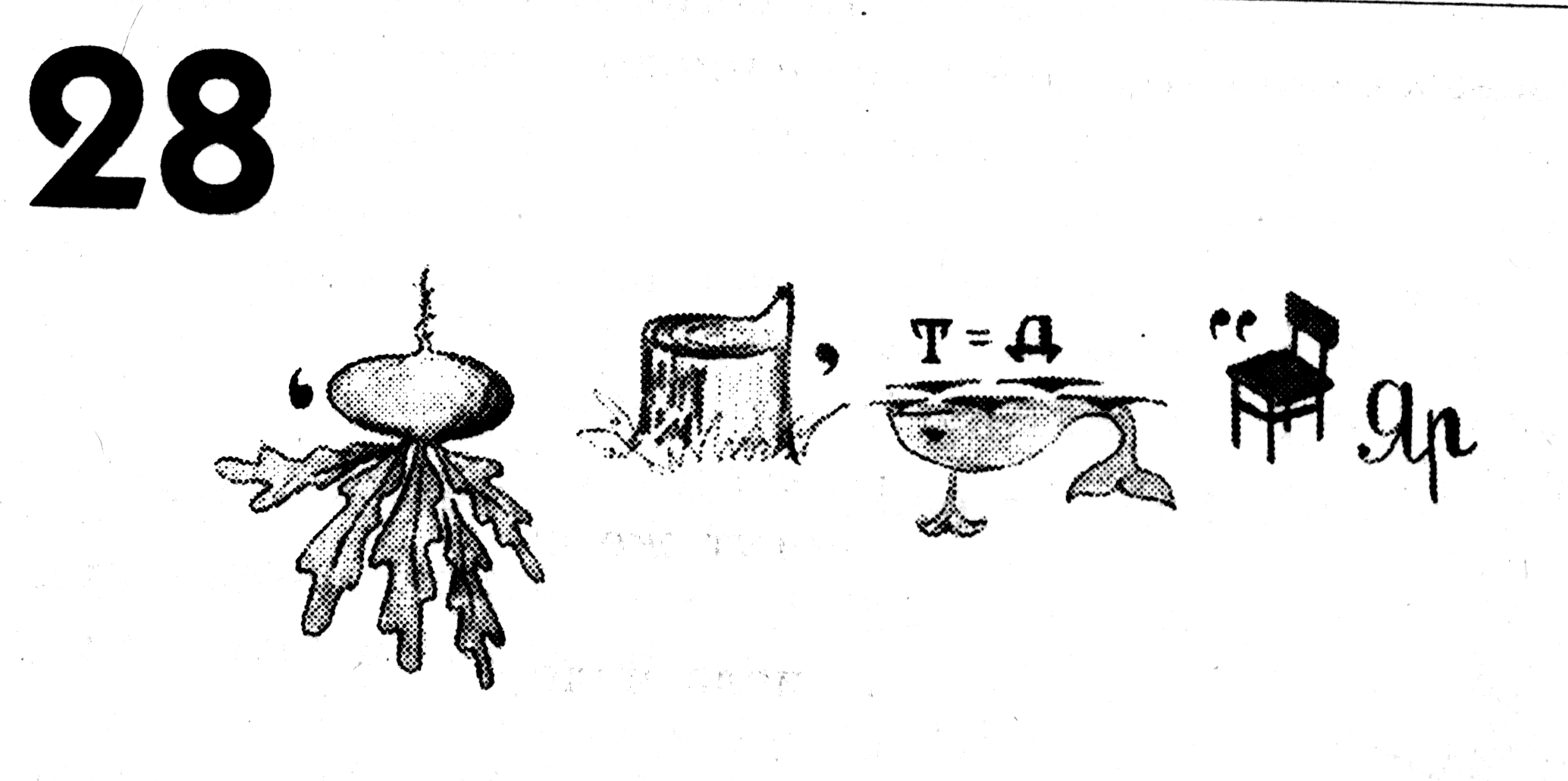 Категория «Карта мира»Вопрос 1 (Слайд 24)Многогранник из Египта – это…(ПИРАМИДА)Вопрос 2 (Слайд 25)Название какого города в Крыму состоит из двух мужских имён и натурального числа? (СЕВАСТОПОЛЬ)Вопрос 3 (Слайд 26)Какое число входит в название коренного населения Мордовии? (ДВА)Вопрос 4 (Слайд 27)Спящий или бодрствующий географический конус – это…(ВУЛКАН)Вопрос 5 (Слайд 28)Название какого государства скрывается в математическом выражении А3?(КУБА)Категория «Мир культуры»Вопрос 1 (Слайд 29)Кому принадлежат слова: «Вдохновение нужно в геометрии, как и в поэзии»? (А. С. ПУШКИН)Вопрос 2 (Слайд 30)Какое натуральное число присутствует в названии известной картины Ивана Айвазовского?(ДЕВЯТЬ)Вопрос 3 (Слайд 31)Какая геометрическая фигура изображена на самой известной картине Казимира Малевича?(КВАДРАТ)Вопрос 4 (Слайд 32)Какая геометрическая фигура занимает центральное место на известной картине Пабло Пикассо?(ШАР)Вопрос 5 (Слайд 33)Назовите «математическое» направление в изобразительном искусстве начала ХХ века(КУБИЗМ)Категория «Чудеса природы»Вопрос 1 (Слайд 34)Назовите геометрический вид тополя(ПИРАМИДАЛЬНЫЙ)Вопрос 2 (Слайд 35)Вечнозеленый конус – это…(КИПАРИС)Вопрос 3 (Слайд 36)Какое математическое понятие объединяет эти живые организмы? (ОСЬ)Вопрос 4 (Слайд 37)Какое геометрическое преобразование фигур демонстрируют эти красавицы? (ОСЕВАЯ СИММЕТРИЯ)Вопрос 5 (Слайд 38)Какая геометрическая фигура очень больно кусается,  иногда со смертельным исходом? (КОНУС – МОРСКОЙ МАЛЮСК)Категория «Среднее арифметическое»Вопрос 1 (Слайд 39)Среднее арифметическое ежа и проволоки...  (КОЛЮЧАЯ ПРОВОЛОКА)Вопрос 2 (Слайд 40)Среднее арифметическое женщины и рыбы...(РУСАЛКА)Вопрос 3 (Слайд 41)Среднее арифметическое мужчины и коня…(КЕНТАВР)Вопрос 4 (Слайд 42)Среднее арифметическое велосипеда и мотоцикла... (МОПЕД)Вопрос 5 (Слайд 43)Среднее арифметическое холодильника и вентилятора... (КОНДИЦИОНЕР)Подведение итогов игрыПо окончании игры (переход со слайда 3 на слайд 43) подсчитываются баллы, заработанные каждой командой. Выигрывает команда, набравшая наибольшее количество баллов. Всем победителям торжественно вручаются дипломы, а участникам другой команды – благодарности за участие в игре (слайд 44). Название 1-й командыНазвание 2-й команды